HTTPS board- 18- Amirah BiNetinat GittinWhat role does the אמירה ונתינה play in גירושין, and does it need to coincide with the act of גירושין. From תנאים we know that you can give a גט and have it only go into effect later, in which case it's clearly possible to somewhat separate the גירושין and the נתינה, but he's still giving the גט in order to be מגרש. What if it wasn't given בתורת גירושין, or was given for an innefective גירושין? תלמוד בבלי מסכת גיטין דף פב עמוד א /מתני'/. המגרש את אשתו, ואמר לה הרי את מותרת לכל אדם אלא לפלוני - ר' אליעזר מתיר, וחכמים אוסרים. כיצד יעשה? יטלנו הימנה, ויחזור ויתננו לה ויאמר לה הרי את מותרת לכל אדם. כתבו בתוכו, אף על פי שחזר ומחקו - פסול. תלמוד בבלי מסכת גיטין דף פד עמוד ב כיצד יעשה? יטלנו הימנה וכו'. מאן תנא? אמר חזקיה, ר"ש בן אליעזר היא; דתניא, ר"ש בן אלעזר אומר: עד שיטלנו הימנה, ויחזור ויתננו לה ויאמר לה הי גיטך. ר' יוחנן אמר: אפילו תימא רבי, דילכון אמר: שאני הכא, הואיל וקנאתו ליפסל בו לכהונה. We certainly do require something משנה מסכת מעשר שני פרק ד משנה זהפודה מעשר שני ולא קרא שם רבי יוסי אומר דיו רבי יהודה אומר צריך לפרש, היה מדבר עם האשה על עסקי גיטה וקדושיה ונתן לה גיטה וקדושיה ולא פירש רבי יוסי אומר דיו רבי יהודה אומר צריך לפרש:This debate seems to equate גיטין and קידושין. However, we know that גיטין and קידושין could easily be different if we were only demanding clarity, since the גט itself says that it's a גט, unlike כסף קידושין. ספרי דברים פרשת כי תצא פיסקא רסטונתן בידה ושלחה מביתו, כיון שנותנו בידה משלחה מביתו מיכן אמרו הזורק גט לאשתו והיא בתוך ביתה או בתוך חצרה הרי זו מגורשת וכו' מתני' אמר לה כנסי שטר חוב זה או שמצאתו מאחריו וכו' מתני' סליק [פיסקא]תלמוד בבלי מסכת גיטין דף עח עמוד א מתני'. אמר לה כנסי שטר חוב זה, או שמצאתו מאחוריו, קוראה והרי הוא גיטה - אינו גט, עד שיאמר לה הא גיטיך. נתן בידה והיא ישנה, ניעורה, קוראה והרי הוא גיטה - אינו גט, עד שיאמר לה הא גיטיך. גמ'. כי אמר לה הא גיטיך מאי הוי? הוה ליה טלי גיטיך מעל גבי קרקע, ואמר רבא: טלי גיטיך מעל גבי קרקע - לא אמר כלום! אימא: ששלפתו מאחוריו. שלפתו נמי, הא בעינא ונתן בידה וליכא! לא צריכא, דערק לה חרציה ושלפתיה. תניא נמי הכי: אמר לה כנסי שטר חוב זה, או ששלפתו מאחוריו, קראתו והרי הוא גיטה - אינו גט, עד שיאמר לה הא גיטיך, דברי רבי; רבי שמעון בן אלעזר אומר: לעולם אינו גט, עד שיטלנו הימנה ויחזור ויתננו לה ויאמר לה הא גיטיך. נתנו בידה והיא ישנה, ניעורה וקוראה והרי הוא גיטה - אינו גט, עד שיאמר לה הא גיטיך, דברי רבי; רבי שמעון בן אלעזר אומר: עד שיטלנו הימנה ויחזור ויתננו לה ויאמר לה הא גיטיך. וצריכא; דאי איתמר בהך קמייתא, בההיא קאמר רבי, משום דבת איגרושי היא, אבל נתן בידה והיא ישנה דלאו בת איגרושי היא - אימא מודי ליה לרבי שמעון בן אלעזר; ואי איתמר בהא, בהא קאמר ר' שמעון בן אלעזר, אבל בהך - אימא מודי ליה לרבי, צריכא. גיטין דף נה עמוד אמתני'. העיד רבי יוחנן בן גודגדא: על החרשת שהשיאה אביה - שהיא יוצאה בגט; ועל קטנה בת ישראל שנשאת לכהן - שאוכלת בתרומהגמ'. אמר רבא: מעדותו של רבי יוחנן בן גודגדא, אמר לעדים ראו גט זה שאני נותן לה, וחזר ואמר לה כנסי שטר חוב זה - הרי זו מגורשת, מי לא אמר ר' יוחנן בן גודגדא לא בעינן דעתה? ה"נ לא בעינן דעתה. פשיטא! מהו דתימא, כיון דאמר כנסי שטר חוב זה בטולי בטליה, קמ"ל, אם איתא דבטליה - לעדים הוה אמר להו, והאי דקאמר הכי - משום כיסופא.תוספות מסכת גיטין דף עח עמוד א אינו גט עד שיאמר לה הא גיטיך - ר"י היה מצריך לנותן גט לאשתו לומר הי גיטיך וגם הרי את מותרת לכל אדם כדמשמע בהמגרש (לקמן דף פה:) שהיו רגילים לומר ג"כ ודן ומיהו קשה דבהניזקין (לעיל דף נה.) משמע דאפילו לא אמר כשר גבי מעדותו של רבי יוחנן בן גודגדא נשמע אמר לעדים ראו גט זה וכו' וי"ל דהתם נמי אחר כך יגידו לה העדים שהיא מגורשת אף על פי דהאשה מתגרשת בעל כרחה מכל מקום צריך לומר לה הי גיטיך והרי את מותרת לכל אדם שתדע שהיא מגורשת ולא תהא חוזרת דבעינן שיהא משלחה ואינה חוזרת.פסקי רי"ד מסכת גיטין דף עח עמוד א תניא נמי הכי אמ' לה כינסי שטר חוב זה או ששלפתו מאחריו קוראה והרי הוא גיטה אינו גט עד שיאמר לה הרי הוא גיטיך דברי ר', ר' שמעו' בן אלעז' אומ' עד שיטלנו [ממנה] ויחזור ויתננו לה ויאמ' לה הרי זה גיטיך, וקימ' לן הלכה כר' מחברו כל שכן דהיא סתם משנה ומחלוקת דבריתא והלכה כסתם, ודוקא בכינסי שטר חוב זה, אבל נתן בידה והיא ישינה שהבעל נתנו לשם גירושין והיא לא הרגישה בדבר, ואילו היה מודיע לעדים מקודם לכן שלשם גירושין הוא נותנו לה אף על פי שאמ' לאשה כינסי שטר חוב זה היתה מגורשת, כדילפינן מעדותו של ר' יוחנן בן גודגדא דלא בענן דעת אשה בגט, אלא כיון שלא הודיע לעדים אומ' לה עכשיו הרי זה גיטיך, וכן כשנתן בידה והיא ישינה יש כאן נתינה, אלא מפני שאינה יכולה לשומרו אומ' לה כשניעורה הרי זה גיטיך ודי לו, אבל אילו נתנו לה מתחלה לשם פקדון זו הנתינה אינה כלום ולא די לו שיאמ' לה הרי זה גיטיך, ומפני זה עשה התנא זה מסיבוב אמ' לה כנסי שטר חוב זה ולא שנה הנותן גט לאשתו לשומרו ואחר כך אמ' לה הרי זה גיטיך מגורשת, שאילו היה כן היה צריך ליטלו ממנה ולחזור וליתן לשם גירושין.רמב"ם בהל' גירושין פ"א:   הלכה א: אין האשה מתגרשת אלא בכתב שיגיע לה וכתב זה הוא הנקרא גט, ועשרה דברים הן עיקר הגירושין מן התורה ואלו הן: שלא יגרש האיש אלא ברצונו, ושיגרש בכתב ולא בדבר אחר, ושיהיה ענין הכתב שגרשה והסירה מקניינו, ושיהיה עניינו דבר הכורת בינו לבינה, ושיהיה נכתב לשמה, ושלא יהיה מחוסר מעשה אחר כתיבתו אלא נתינתו לה, ושיתננו לה, ושיתננו לה בפני עדים, ושיתננו לה בתורת גירושין, ושיהיה הבעל או שלוחו הוא שנותנו לה, ושאר הדברים שבגט כגון הזמן וחתימת העדים וכיוצא בהן הכל מדברי סופרים.הלכה ט: ומנין שאינו נותנו לה אלא בתורת גירושין, שנ' ספר כריתות ונתן בידה שיתן אותו בתורת ספר כריתות, אבל אם נתנו לה בתורת שהוא שטר חוב או מזוזה או שנתנו בידה והיא ישנה ונעורה והרי הוא בידה אינו גט, ואם אמר לה אחר כך הרי הוא גיטיך הרי זה גט. הלכה י: אמר לעדים ראו גט שאני נותן לה וחזר ואמר לה כנסי שטר חוב זה הרי זה כשר, שהרי הודיע את העדים שנתנו בתורת גירושין, וזה שאמר לה שטר חוב מפני שנכלם ממנה.As we've seen there is a contradiction betweent he sources whether or not we require אמירה. Some Rishonim took one side over the other. However, some attempt to compromise between the two. מרדכי מסכת גיטין פרק המגרש רמז תמב[דף פד ע"א] המגרש את אשתו ואמר לה הרי את מותרת לכל אדם. כשהוא עוסק בנתינת הגט מצריך לנותן הגט לומר הרי זה גיטיך והרי את מגורשת ממני והרי את מותרת לכל אדם ומיהו אין צריך לומר כן אלא לרווחא דמלתא בעלמא כדאמרינן לעיל פרק הנזקין מעדותו של רבי יוחנן בן גודגדא נשמע אמר לעדים ראו גט זה שאני נותן לה ואח"כ חזר ואמר כנסי שטר חוב זה מגורשת אלמא לא אמר לה הרי זה גיטיך ולא הרי את מותרת לכל אדם שאינה יודעת שהוא גט ולא בעינן (*דעתא) [*דעתה] וכ"פ בסה"מ וראיה היה מדבר [*עמה] על עסקי גיטה ונתן לה גט ר"י אומר דיו ואף על גב דאמר לעיל נתן לה גט והיא ישינה דאינו גט אלמא דבעינן דעתה היינו משום דאין בה דעת כלל וגרועה מחרשת:המאור הגדול מסכת גיטין דף מ עמוד אמתני' אמר לה כנסי שט"ח זה או שמצאתו מאחריו קוראה והרי הוא גיטה אינו גט עד שיאמר לה הא גיטיך. ואיכא דקשיא ליה הא דגרסי' בפ' הניזקין ובפ' חרש ביבמות אמר רבא מעדותו של ר"י בן גודגדא נלמוד אמר לעדים ראו גט זה שאני נותן לאשתי וחזר ואמר לה כנסי שט"ח זה הרי זו מגורשת לאו אמר ר"י לא בעינן דעתה ה"נ לא בעינן דעתה ויש להשיב נהי דלא בעינן דעתה אבל בעינן שיוציא הבעל השלוחין בפיו לאחר כתיבת הגט בענין שיתבונן הדבר או לעדים או לאשה וכיון שפירש הדבר לעדים אין צריך דעת האשה בגירושין וכן בקדושין צריך שיוציא בפיו הקדושין בענין שיתבונן לעדים ולאשה כדאמרי' התם גבי קדושין כתיב כי יקח ולא שיקח את עצמו גבי גירושין כתיב ושלחה ולא שישלח את עצמו. וגרסי' תו התם היה מדבר עמה על עסקי גיטה וקדושיה ונתן לה ולא פירש ר"י אומר דיו ר' יהודה אומר צריך לפרש אלמא בעינן שיוציא בפיו דברי השלוחין והקדושין ואמרי' נתן בידה והיא ישנה לאו בת איגרושי היא מפני שאין הגט שמור בידה ולא משום דבעינן דעתה וחרשת שהשיאה אביה אף על פי שיודעת בשמירת גיטה ושמירת עצמה שאלמלא כן לא היתה מתגרשת אינה שומעת מה שאומר לה בפיו הא גיטיך ומש"ה שמעינן מינה דלא בעינן דעתה שתתבונן היא בשלוחין שמוציא מפיו ודי לנו בשמיעת העדיםחידושי הרשב"א מסכת גיטין דף עח עמוד אומסתברא דאין כאן קושיא ותיובתא לא חזינא דלעולם דעת בעינן אבל דעתה דוקא לא בעינן אלא או דעתה או דעת העדים, דטעמא משום דכתיב ספר כריתות ונתן בידה שיהא ניתן בידה לדעת שהוא ספר כריתותיה ולא הקפיד הכתוב בידיעתה דוקא אלא כיון שנודע לעדים הרי כאן דעת שהוא ניתן לה לכריתות, והיינו אמר לעדים ראו גט שאני נותן לה אף על פי שחזר ואמר לה כנסי שטר חוב זה דמגורשת, אבל כי לא אמר לא לה ולא לעדים ולא היו עסוקין באותו ענין אינה מגורשת, והיינו מתני' אמר לה כנסי שטר חוב זה ונתן לה סתם דאינה מגורשת דאין כאן דעת נתינת גרושין כלל, וישנה אף על פי שיש כאן דעת העדים דאינה מגורשת אין הענין משום דעת אלא לפי שאין לה יד כלל והרי זו כנשטית או שאינה יודעת לשמור את גיטה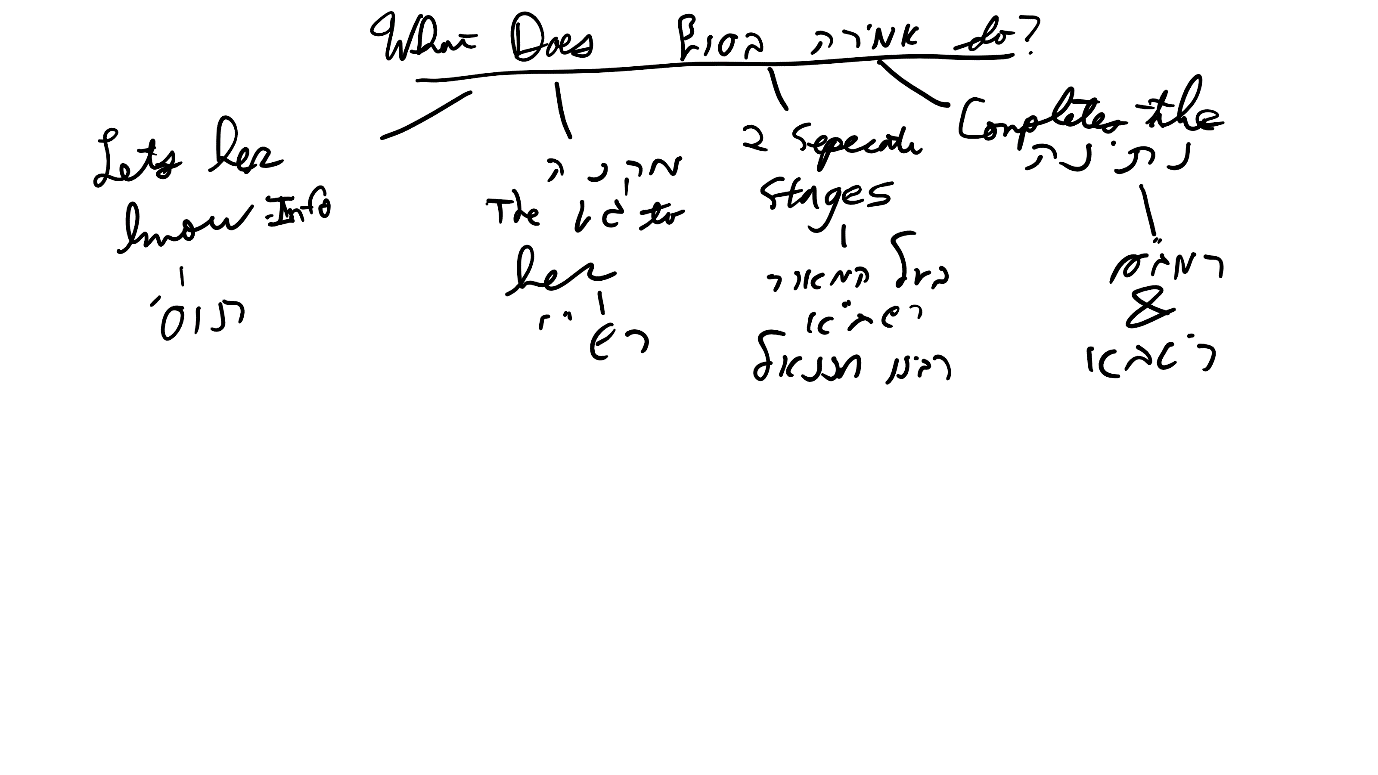 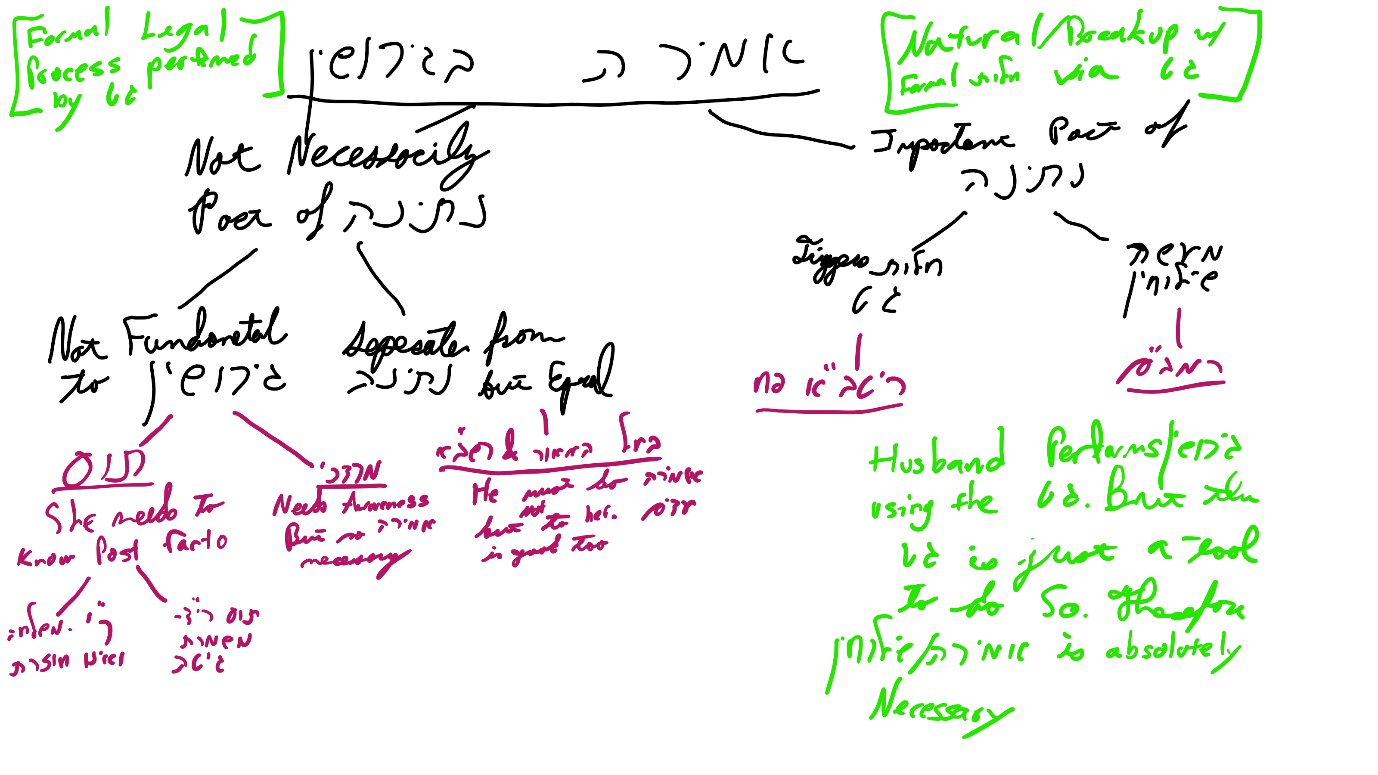 